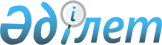 О внесении изменений и дополнений в приказ Министра финансов Республики Казахстан от 20 декабря 2012 года № 562 "Об утверждении форм первичных учетных документов"Приказ Министра финансов Республики Казахстан от 19 августа 2013 года № 402. Зарегистрирован в Министерстве юстиции Республики Казахстан 20 сентября 2013 года № 8724

      ПРИКАЗЫВАЮ:



      1. Внести в приказ Министра финансов Республики Казахстан от 20 декабря 2012 года № 562 «Об утверждении форм первичных учетных документов» (зарегистрированный в Министерстве юстиции Республики Казахстан 14 января 2013 года № 8265, опубликованный в газете "Казахстанская правда" от 16.03.2013 г. № 97-98 (27371-27372)) следующие изменения и дополнения:



      Пункт 1 указанного приказа изложить в следующей редакции:

      «1. Утвердить прилагаемые формы первичных учетных документов:

      1) форму КО-1 согласно приложению 1 к настоящему приказу;

      2) форму КО-2 согласно приложению 2 к настоящему приказу;

      3) форму КО-3 согласно приложению 3 к настоящему приказу;

      4) форму КО-4 согласно приложению 4 к настоящему приказу;

      5) форму КО-5 согласно приложению 5 к настоящему приказу;

      6) форму Д-1 согласно приложению 6 к настоящему приказу;

      7) форму Д-2 согласно приложению 7 к настоящему приказу;

      8) форму Т-1 согласно приложению 8 к настоящему приказу;

      9) форму Т-2 согласно приложению 9 к настоящему приказу.

      10) форму Т-3 согласно приложению 10 к настоящему приказу;

      11) форму А-1 согласно приложению 11 к настоящему приказу;

      12) форму А-2 согласно приложению 12 к настоящему приказу;

      13) форму А-3 согласно приложению 13 к настоящему приказу;

      14) форму А-4 согласно приложению 14 к настоящему приказу;

      15) форму А-5 согласно приложению 15 к настоящему приказу;

      16) форму ДА-1 согласно приложению 16 к настоящему приказу;

      17) форму ДА-2 согласно приложению 17 к настоящему приказу;

      18) форму ДА-3 согласно приложению 18 к настоящему приказу;

      19) форму ДА-4 согласно приложению 19 к настоящему приказу;

      20) форму БА-1 согласно приложению 20 к настоящему приказу;

      21) форму БА-2 согласно приложению 21 к настоящему приказу;

      22) форму БА-3 согласно приложению 22 к настоящему приказу;

      23) форму ОC-1 согласно приложению 23 к настоящему приказу;

      24) форму ОC-2 согласно приложению 24 к настоящему приказу;

      25) форму З-1 согласно приложению 25 к настоящему приказу;

      26) форму З-2 согласно приложению 26 к настоящему приказу;

      27) форму З-3 согласно приложению 27 к настоящему приказу;

      28) форму З-4 согласно приложению 28 к настоящему приказу;

      29) форму З-5 согласно приложению 29 к настоящему приказу;

      30) форму З-6 согласно приложению 30 к настоящему приказу;

      31) форму З-7 согласно приложению 31 к настоящему приказу;

      32) форму Инв-1 согласно приложению 32 к настоящему приказу;

      33) форму Инв-2 согласно приложению 33 к настоящему приказу;

      34) форму Инв-3 согласно приложению 34 к настоящему приказу;

      35) форму Инв-4 согласно приложению 35 к настоящему приказу;

      36) форму Инв-5 согласно приложению 36 к настоящему приказу;

      37) форму Инв-6 согласно приложению 37 к настоящему приказу;

      38) форму Инв-7 согласно приложению 38 к настоящему приказу;

      39) форму Инв-8 согласно приложению 39 к настоящему приказу;

      40) форму Инв-9 согласно приложению 40 к настоящему приказу;

      41) форму Инв-10 согласно приложению 41 к настоящему приказу;

      42) форму Инв-11 согласно приложению 42 к настоящему приказу;

      43) форму Инв-12 согласно приложению 43 к настоящему приказу;

      44) форму Инв-13 согласно приложению 44 к настоящему приказу;

      45) форму Инв-14 согласно приложению 45 к настоящему приказу;

      46) форму Инв-15 согласно приложению 46 к настоящему приказу;

      47) форму Инв-16 согласно приложению 47 к настоящему приказу;

      48) форму Инв-17 согласно приложению 48 к настоящему приказу;

      49) форму Инв-18 согласно приложению 49 к настоящему приказу;

      50) форму Р-1 согласно приложению 50 к настоящему приказу.».



      Приложения 6, 8, 10, 16, 18, 19, 26, 29, 50 изложить в редакции согласно приложениям 1 - 9 к настоящему приказу.



      2. Департамент методологии бухгалтерского учета, аудита реального сектора, внутреннего контроля Министерства финансов Республики Казахстан (Тулеуов А.О.) обеспечить государственную регистрацию настоящего приказа в Министерстве юстиции Республики Казахстан и его официальное опубликование в установленном законодательством порядке.



      3. Настоящий приказ вводится в действие по истечении десяти календарных дней со дня первого официального опубликования.      Министр                                    Б. Жамишев

Приложение 1     

к приказу Министра финансов

Республики Казахстан   

от 19 августа 2013 года № 402Приложение 6       

к приказу Министра финансов

Республики Казахстан    

от 20 декабря 2012 года № 562 Форма Д-1            Доверенность действительна по «___» ________________ 20___ года

___________________________________________________________________

          наименование получателя, ИИН/БИН и его адрес

____________________________________________________________________

            наименование плательщика, ИИН/БИН и его адрес

Счет № _____________________ в _____________________________________

                                     наименование банка                        Доверенность №

       Дата выдачи «____» _______________________________ 20___ годаВыдана_______________________________________________________________

                 должность, фамилия, имя, отчество

Удостоверение личности (паспорт) серии______№ ___ от «__» __20__ года

_____________________________________________________________________

          кем выдано удостоверение (паспорт) и когда На получение от _____________________________________________________

                          наименование поставщикаактивов по __________________________________________________________

                  наименование, номер и дата документа      Подпись лица, получившего доверенность ____________________       удостоверяем:

М.П. Руководитель организации              Главный бухгалтер

(индивидуальный предприниматель)

_____________/_______________         ____________/_________________

подпись  расшифровка подписи            подпись   расшифровка подписи

Приложение 2       

к приказу Министра финансов

Республики Казахстан  

от 19 августа 2013 года № 402Приложение 8     

к приказу Министра финансов

Республики Казахстан от 

20 декабря 2012 года № 562Форма Т-1             Оборотная сторона формы Т-1            

Приложение 3       

к приказу Министра финансов

Республики Казахстан    

от 19 августа 2013 года № 402Приложение 10       

к приказу Министра финансов

Республики Казахстан   

от 20 декабря 2012 года № 562Форма Т-3                                          УТВЕРЖДАЮ

      Руководитель организации (индивидуальный предприниматель)

                  _____________/____________________

                  подпись       расшифровка подписи

                        «___»___________20____года                        АВАНСОВЫЙ ОТЧЕТФамилия, инициалы подотчетного лица___________________________

Должность (профессия)____________ Табельный номер_____________

Назначение аванса_____________________________________________      Приложение _____________ документов на ______листах      Отчет проверен. К утверждению ______________________ тенге

                                          прописьюБухгалтер ____________/_______________________

           подпись      расшифровка подписиГлавный бухгалтер ____________/_____________________

                     подпись    расшифровка подписиОстаток внесен (перерасход выдан) в сумме _________________ тенге

            нужное подчеркнуть                 прописьюПо кассовому ордеру №____от «___» _____________20 __ года

Бухгалтер _____________/___________________ «___» _______20 __ года

             подпись     расшифровка подписи                                           Оборотная сторона формы Т-3Подотчетное лицо ______________/_________________________

                      подпись       расшифровка подписи

Приложение 4      

к приказу Министра финансов 

Республики Казахстан    

от 19 августа 2013 года № 402Приложение 16      

к приказу Министра финансов

Республики Казахстан     

от 20 декабря 2012 года № 562Форма ДА-1                                          АКТ

            ПРИЕМКИ - ПЕРЕДАЧИ ДОЛГОСРОЧНЫХ АКТИВОВ*2-я страница формы ДА-1На основании приказа (распоряжения) от «____» ___________ 20____года

№ ______ произведен осмотр _________________________________________

____________________________________________________________________

_____________________________ передаваемых__________________________

       наименование 

В момент приемки (передачи) активы находятся в _____________________

                                            местонахождение объекта

Основание перемещения ______________________________________________

Краткая характеристика активов _____________________________________

Сведения о наличии драгоценных материалов (металлов,

камней)_____________________________________________________________Необходимым технико-экономическим и другим показателям (условиям)

соответствуют (не соответствуют)____________________________________

                               указать, что именно не соответствует

Доработка не требуется (требуется)_________________________________

                                    указать, что именно требуется

Результаты испытания ______________________________________________

Заключение комиссии________________________________________________

Приложение: Перечень документации__________________________________Председатель комиссии _________/__________________/________________

                       должность      подпись    расшифровка подписиЧлены комиссии       _________/___________________/________________

                      должность      подпись     расшифровка подписи

                    __________/_________________/__________________

                     должность      подпись     расшифровка подписи                                          3-я страница формы ДА-1Долгосрочный актив

*Применяется для учета долгосрочных активов, относящихся к: основным средствам; нематериальным активам; инвестиционному имуществу; долгосрочным активам, предназначенным для продажи.

Приложение 5     

к приказу Министра финансов

Республики Казахстан   

от 19 августа 2013 года № 402Приложение 18      

к приказу Министра финансов

Республики Казахстан  

от 20 декабря 2012 года № 562Форма ДА-3                                                УТВЕРЖДАЮ

            Руководитель организации (индивидуальный предприниматель)

                  _________________/ ____________________________

                      подпись            расшифровка подписи

                        «____»_______________20___года                                     АКТ

            НА ВЫБЫТИЕ (СПИСАНИЕ) ДОЛГОСРОЧНЫХ АКТИВОВ*Комиссия, назначенная приказом (распоряжением) ___от «__» ___20__года

№___ на основании ______________________ произвела осмотр

______________________________________________

             наименованиеи установила его (их) надлежащим списанию.Количество ремонтов __________ на сумму __________________________

Причина списания _________________________________________________

Состояние актива(ов)______________________________________________

Заключение комиссии ______________________________________________

Приложение: Перечень прилагаемых документов ______________________                                    Оборотная сторона формы ДА-3Председатель комиссии ___________/ _____________/ _______________

                        должность     Ф.И.О.          подпись

Члены комиссии:      _____________/ ____________/ _______________

                        должность     Ф.И.О.          подпись

                     _____________/ ___________/ ________________

                        должность     Ф.И.О.          подписьМатериально-ответственное лицо __________/ _________/ ___________

                                 должность    Ф.И.О.     подпись                              Сведения

      о наличии затрат, связанных со списанием долгосрочных

            активов и о поступлении запасов от списания:Доход (убыток) от реализации____________________________________

                                    сумма прописью, в тенге

В карточке (книге) учета выбытие отмечено

Главный бухгалтер (бухгалтер) _____/________ «____» _____ 20 ___ года

                              Ф.И.О. подпись*Применяется для учета долгосрочных активов, относящихся к: основным средствам (за исключением автотранспортных средств); нематериальным активам; инвестиционному имуществу; долгосрочным активам, предназначенным для продажи.

Приложение 6        

к приказу Министра финансов

Республики Казахстан  

от 19 августа 2013 года № 402Приложение 19        

к приказу Министра финансов

Республики Казахстан  

от 20 декабря 2012 года № 562Форма ДА-4                                          НАКЛАДНАЯ

            НА ВНУТРЕННЕЕ ПЕРЕМЕЩЕНИЕ ДОЛГОСРОЧНЫХ АКТИВОВ*Основание (наименование документа)___________________________________

         Номер документа ____ Дата документа «_____» _____20 ___ годаВсего отпущено количество (прописью)__ на сумму (прописью), в тенге__                                        Оборотная сторона формы ДА-4Примечание___________________________________________________________

_____________________________________________________________________

_____________________________________________________________________

_____________________________________________________________________

_____________________________________________________________________

_____________________________________________________________________

_____________________________________________________________________

_____________________________________________________________________

_____________________________________________________________________

_____________________________________________________________________

_____________________________________________________________________

_____________________________________________________________________Сдал: ____________/ __________/_________ «____» _____ 20 ____ года

       должность      подпись   расшифровка подписи

Принял: _________/ __________/________ «____» ________ 20 ____ года

      должность       подпись   расшифровка подписи      В инвентарной карточке (книге) учета перемещение отмечено

      Главный бухгалтер (бухгалтер) ____/ _____ «___»____20 ___ года

                                    подпись расшифровка подписи      *Применяется для учета долгосрочных активов, относящихся к: основным средствам; нематериальным активам; инвестиционному имуществу; долгосрочным активам, предназначенным для продажи.

Приложение 7     

к приказу Министра финансов

Республики Казахстан  

от 19 августа 2013 года № 402Приложение 26       

к приказу Министра финансов

Республики Казахстан  

от 20 декабря 2012 года № 562Форма З-2                              Накладная на отпуск запасов на сторонуВсего отпущено количество запасов (прописью)___________ на сумму

(прописью), в тенге___________________________ 

Приложение 8      

к приказу Министра финансов

Республики Казахстан    

от 19 августа 2013 года № 402Приложение 29       

к приказу Министра финансов 

Республики Казахстан    

от 20 декабря 2012 года № 562Форма З-5                              Накладная на внутреннее перемещение запасовВсего отпущено количество (прописью)__ на сумму (прописью), в тенге__

Приложение 9     

к приказу Министра финансов

Республики Казахстан   

от 19 августа 2013 года № 402Приложение 50      

к приказу Министра финансов

Республики Казахстан 

от 20 декабря 2012 года № 562Форма Р-1                              АКТ ВЫПОЛНЕННЫХ РАБОТ (ОКАЗАННЫХ УСЛУГ)*Сведения об использовании запасов, полученных от заказчика__________

                                 наименование, количество, стоимость

Приложение: Перечень документации___________________________________      М.П.                                           М.П.       *Применяется для приемки-передачи выполненных работ (оказанных услуг), за исключением строительно-монтажных работ.
					© 2012. РГП на ПХВ «Институт законодательства и правовой информации Республики Казахстан» Министерства юстиции Республики Казахстан
				Организация (индивидуальный предприниматель)_________________________ИИН/БИННомер по порядкуНаименование активовЕдиница измеренияКоличество (прописью)1234Итого            Расчетная ведомость (книга)

   _____________________________________

            Организация (индивидуальный

                предприниматель)

с _________ по ___________ 20___ года.

                   месяц ИИН/БИННомер по порядкуТабельный номерФамилия, имя, отчествоКатегория персоналаПрофессия, должностьУсловия трудаТарифный разряд (оклад), в тенге

 Часовая (дневная) тарифная ставкаСальдо на началоОтработаноОтработаноНачислено по видам оплатНачислено по видам оплатНачислено по видам оплатНачислено по видам оплатНачислено по видам оплатНачислено по видам оплатНачислено по видам оплатНачислено по видам оплатНачислено по видам оплатНачислено по видам оплатНомер по порядкуТабельный номерФамилия, имя, отчествоКатегория персоналаПрофессия, должностьУсловия трудаТарифный разряд (оклад), в тенге

 Часовая (дневная) тарифная ставкаСальдо на началоднейчасовПовременноПовременноСдельноСдельноЗа работу в ночное времяЗа работу в ночное времяЗа работу в праздничные дниЗа работу в праздничные дниЗа работу в выходные дниЗа работу в выходные дниНомер по порядкуТабельный номерФамилия, имя, отчествоКатегория персоналаПрофессия, должностьУсловия трудаТарифный разряд (оклад), в тенге

 Часовая (дневная) тарифная ставкаСальдо на началоднейчасовчасысумма, в тенгечасысумма, в тенгечасысумма, в тенгечасысумма, в тенгечасысумма, в тенге123456789101112131415161718192021Начислено по видам оплатНачислено по видам оплатНачислено по видам оплатНачислено по видам оплатНачислено по видам оплатНачислено по видам оплатНачислено по видам оплатИтого начисленоУдержано и зачтено, суммы в тенгеУдержано и зачтено, суммы в тенгеУдержано и зачтено, суммы в тенгеУдержано и зачтено, суммы в тенгеВсего удержаноСуммаСуммаСуммаПримеча-

ниеДоплата за работу в сверхурочное времяДоплата за работу в сверхурочное времяПремияДоходы в натуральной формеПособие по времен-

ной нетрудоспособностиПособие по времен-

ной нетрудоспособностиПрочие начисле-

нияИтого начисленоОбязательные пенсион-

ные взносыПодоход-

ный налогПо исполни-

тельным докумен-

тамПрочиеВсего удержаноЗаработ-

ной платы к выдачеВыданоСальдо на конецПримеча-

ниечасысумма, в тенгеПремияДоходы в натуральной формеднисумма, в тенгеПрочие начисле-

нияИтого начисленоОбязательные пенсион-

ные взносыПодоход-

ный налогПо исполни-

тельным докумен-

тамПрочиеПримеча-

ние2223242526272829303132333435363738____________________________________

Организация (индивидуальный предприниматель)ИИН/БИННомер документаДата составленияОтчетный периодОтчетный периодНомер документаДата составленияспоНомер по порядкуДатаНомер документаНаименование документаКому и за что уплаченоСумма123456ИтогоОрганизация (индивидуальный предприниматель) - сдатчик _______________

                              наименованиеОрганизация (индивидуальный предприниматель) – получатель ____________

                              наименованиеОрганизация (индивидуальный предприниматель) - сдатчик _______________

                              наименованиеОрганизация (индивидуальный предприниматель) – получатель ____________

                              наименованиеОрганизация (индивидуальный предприниматель) - сдатчик _______________

                              наименованиеОрганизация (индивидуальный предприниматель) – получатель ____________

                              наименование            УТВЕРЖДАЮ

Руководитель организации – сдатчика

(индивидуальный предприниматель - сдатчик)

(структурное подразделение)

_____________/________/_______

должность подпись расшифровка подписи

М.П. «____»_______ _20 ___ года            УТВЕРЖДАЮ

  Руководитель организации – получателя

(индивидуальный предприниматель - получатель)

(структурное подразделение)

____________/________/________

должность подпись расшифровка подписи 

М.П. «____»_________ 20__ _года            УТВЕРЖДАЮ

Руководитель организации – сдатчика

(индивидуальный предприниматель - сдатчик)

(структурное подразделение)

_____________/________/_______

должность подпись расшифровка подписи

М.П. «____»_______ _20 ___ года            УТВЕРЖДАЮ

  Руководитель организации – получателя

(индивидуальный предприниматель - получатель)

(структурное подразделение)

____________/________/________

должность подпись расшифровка подписи 

М.П. «____»_________ 20__ _года            УТВЕРЖДАЮ

Руководитель организации – сдатчика

(индивидуальный предприниматель - сдатчик)

(структурное подразделение)

_____________/________/_______

должность подпись расшифровка подписи

М.П. «____»_______ _20 ___ года            УТВЕРЖДАЮ

  Руководитель организации – получателя

(индивидуальный предприниматель - получатель)

(структурное подразделение)

____________/________/________

должность подпись расшифровка подписи 

М.П. «____»_________ 20__ _года            УТВЕРЖДАЮ

Руководитель организации – сдатчика

(индивидуальный предприниматель - сдатчик)

(структурное подразделение)

_____________/________/_______

должность подпись расшифровка подписи

М.П. «____»_______ _20 ___ года            УТВЕРЖДАЮ

  Руководитель организации – получателя

(индивидуальный предприниматель - получатель)

(структурное подразделение)

____________/________/________

должность подпись расшифровка подписи 

М.П. «____»_________ 20__ _года            УТВЕРЖДАЮ

Руководитель организации – сдатчика

(индивидуальный предприниматель - сдатчик)

(структурное подразделение)

_____________/________/_______

должность подпись расшифровка подписи

М.П. «____»_______ _20 ___ года            УТВЕРЖДАЮ

  Руководитель организации – получателя

(индивидуальный предприниматель - получатель)

(структурное подразделение)

____________/________/________

должность подпись расшифровка подписи 

М.П. «____»_________ 20__ _годаНомер документаДата составленияОснованиеОснованиеОснованиеМатериально–ответственное лицо организации (индивидуального предпринимателя) – сдатчика (Ф.И.О., должность)Наименование, характеристикаДата приобретения, выпуска, постройки, регистрации, разработки, переклассификацииПервоначальная стоимость на дату признания, в тенгеНаименование документаНомер документаДатаМатериально–ответственное лицо организации (индивидуального предпринимателя) – сдатчика (Ф.И.О., должность)Наименование, характеристикаДата приобретения, выпуска, постройки, регистрации, разработки, переклассификацииПервоначальная стоимость на дату признания, в тенге1234567Срок полезного  использованияСумма амортизации, в тенге Балансовая стоимость, в тенгеНомерНомерДебетКредитНомер паспортаСрок полезного  использованияСумма амортизации, в тенге Балансовая стоимость, в тенгеинвентарныйзаводской (регистрации)счетсчетНомер паспорта89101112131415ИтогоСдал _______/_________/_____

должность подпись расшифровка

                    подписи

«____»_____________20__годаОтметка бухгалтерии:

записи в инвентарной карточке

(книге) учета

выбытие отмеченоГлавный бухгалтер _______/ _____

     подпись расшифровка подписиПринял _______/_________/_________

  должность  подпись  расшифровка

                          подписи«____»_____________20___года

По доверенности №_ от «__»____20 ___ года

выданной_________________________

принял на ответственное хранение _______/__________/_____________

должность подпись расшифровка

                      подписи

«____»__________20___годаОтметка бухгалтерии об открытии инвентарной карточки учета или в инвентарной книге № ___ документа, дата составления «__» __ 20 __ годаГлавный бухгалтер ________/_______

       подпись расшифровка подписи_________________________________________

Организация (индивидуальный предприниматель)________________________ИИН/БИННомер документаДата составленияНомер по порядкуНаименование, характеристикаДата выпуска, построй-

ки, регистра-

цииДата приобре-

тения (доступа для использо-

вания)Факти-

ческий срок

эксплуата-

цииПервоначальная стоимостьСумма начислен-

ной амортиза-

ции, в тенгеБалансовая стоимость, в тенгеНомерНомерНомер по порядкуНаименование, характеристикаДата выпуска, построй-

ки, регистра-

цииДата приобре-

тения (доступа для использо-

вания)Факти-

ческий срок

эксплуата-

цииПервоначальная стоимостьСумма начислен-

ной амортиза-

ции, в тенгеБалансовая стоимость, в тенгезаводс-

койинвен-

тар-

ный12345678910Приспособления и принадлежностиПриспособления и принадлежностиСодержание драгоценных материалов (металлов, камней)Содержание драгоценных материалов (металлов, камней)Содержание драгоценных материалов (металлов, камней)Содержание драгоценных материалов (металлов, камней)наименованиеколичествонаименование драгоценных металловноменклатурный номерединица измеренияколичество (масса)123456Затраты на списаниеЗатраты на списаниеЗатраты на списаниеЗатраты на списаниеПоступило от списанияПоступило от списанияПоступило от списанияПоступило от списанияПоступило от списанияВид работНомер документаСтатья затратСумма, в тенгеНомер документаЗапасыЗапасыКоли-

чествоСумма, в тенгеВид работНомер документаСтатья затратСумма, в тенгеНомер документанаименованиеноменклатур-

ный номерКоли-

чествоСумма, в тенге123456789ИтогоИтогоОрганизация (индивидуальный предприниматель)___

Отправитель ___________________________________

    (наименование структурного подразделения)

Получатель ____________________________________

      (наименование структурного подразделения)

Ответственный за поставку______________________ИИН/БИННомер по поряд-

куНаименование, характеристикаДата приобретения (выпуска, постройки, разработки, регистрации, переклас-

сификации)НомерНомерНомерЕдиница измере-

нияКоли-

чество (масса) Цена за единицуСтоимость, в тенгеНомер по поряд-

куНаименование, характеристикаДата приобретения (выпуска, постройки, разработки, регистрации, переклас-

сификации)инвентарныйзаводскойпаспорта (документа о регистра-

ции)Единица измере-

нияКоли-

чество (масса) Цена за единицуСтоимость, в тенге12345678910ИтогохОрганизация (индивидуальный предприниматель)_________________________ИИН/БИННомер документаДата составленияОрганизация (индивидуальный предприниматель) - отправительОрганизация (индивидуальный предприниматель)- получательОтветственный за поставку (Ф.И.О.)Транспортная организацияТоварно-транспортная накладная (номер, дата)Номер по порядкуНаименование, характеристикаНоменкла-

турный номерЕдиница измеренияКоличествоКоличествоЦена за единицу, в тенгеСумма с НДС, в тенгеСумма НДС, в тенге Номер по порядкуНаименование, характеристикаНоменкла-

турный номерЕдиница измеренияподлежит отпускуотпущеноЦена за единицу, в тенгеСумма с НДС, в тенгеСумма НДС, в тенге 123456789ИтогоИтогоИтогоИтогохОтпуск разрешил ________/___________/____________

должность подпись расшифровка подписиГлавный бухгалтер________/________

М.П.   подпись расшифровка подписи

Отпустил ___________/_____________

      подпись расшифровка подписиПо доверенности №___________ от «____»____________ 20 _____ годавыданной _______________________

________________________________Запасы получил ______/__________

     подпись расшифровка подписиОрганизация (индивидуальный предприниматель)_________________________ИИН/БИННомер документаДата составленияСтруктурное подразделение отправительСтруктурное подразделение получательОснование Основание Основание Ответствен-

ный за поставку (Ф.И.О.)Номер документаДата составленияСтруктурное подразделение отправительСтруктурное подразделение получательНаименование документаномер документадатаОтветствен-

ный за поставку (Ф.И.О.)Номер по порядкуНаименование запасов, сорт, марка, размерНоменклатурный номерЕдиница измеренияКоличествоКоличествоЦена за единицу, в тенге Сумма, в тенгеНомер по порядкуНаименование запасов, сорт, марка, размерНоменклатурный номерЕдиница измеренияподлежит отпускуотпущеноЦена за единицу, в тенге Сумма, в тенге12345678ИтогохОтпуск разрешил__________/ _______/____________

          должность подпись расшифровка подписиПроверил __________/ _____________/___________

         должность подпись расшифровка подписиОтпустил____________/ ____________/____________

          должность подпись расшифровка подписиПолучил __________/ ___________/______________

         должность подпись расшифровка подписиИИН/БИНЗаказчик _________________________________

полное наименование, адрес, данные о средствах связи

Исполнитель ______________________________

полное наименование, адрес, данные о средствах связи

Договор (контракт)___№___ «___»__ 20 __ г.Заказчик _________________________________

полное наименование, адрес, данные о средствах связи

Исполнитель ______________________________

полное наименование, адрес, данные о средствах связи

Договор (контракт)___№___ «___»__ 20 __ г.Заказчик _________________________________

полное наименование, адрес, данные о средствах связи

Исполнитель ______________________________

полное наименование, адрес, данные о средствах связи

Договор (контракт)___№___ «___»__ 20 __ г.Номер документаДата составленияОтчетный периодОтчетный периодНомер документаДата составленияспоНомер по порядкуНаименование работ (услуг)Сведения о наличии отчета о маркетинговых исследованиях, консультационных и прочих услуг (дата, номер, количество страниц)Единица измеренияВыполнено работ (оказано услуг)Выполнено работ (оказано услуг)Выполнено работ (оказано услуг)Номер по порядкуНаименование работ (услуг)Сведения о наличии отчета о маркетинговых исследованиях, консультационных и прочих услуг (дата, номер, количество страниц)Единица измеренияколичествоцена за единицустоимость1234567ИтогохСдал (Исполнитель)_____/_____/____

должность подпись расшифровка подписиПринял (Заказчик)____/_____/____

должность подпись расшифровка подписи